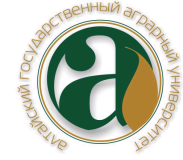 Ректору ФГБОУ ВО Алтайский ГАУКолпакову Н.А.ФамилияФамилияФамилияФамилияГражданствоГражданствоГражданствоГражданствоИмяИмяДокумент, удостоверяющий личностьДокумент, удостоверяющий личностьДокумент, удостоверяющий личностьДокумент, удостоверяющий личностьДокумент, удостоверяющий личностьДокумент, удостоверяющий личностьДокумент, удостоверяющий личностьДокумент, удостоверяющий личностьОтчествоОтчествоОтчествоОтчествоДата рожденияДата рожденияДата рожденияДата рожденияДата рождениясериясерия№Когда и кем выдан:Когда и кем выдан:Когда и кем выдан:Когда и кем выдан:Когда и кем выдан:Когда и кем выдан:Когда и кем выдан:Когда и кем выдан:З А Я В Л Е Н И Е  О СОГЛАСИИ  НА ЗАЧИСЛЕНИЕЗ А Я В Л Е Н И Е  О СОГЛАСИИ  НА ЗАЧИСЛЕНИЕЗ А Я В Л Е Н И Е  О СОГЛАСИИ  НА ЗАЧИСЛЕНИЕЗ А Я В Л Е Н И Е  О СОГЛАСИИ  НА ЗАЧИСЛЕНИЕЗ А Я В Л Е Н И Е  О СОГЛАСИИ  НА ЗАЧИСЛЕНИЕЗ А Я В Л Е Н И Е  О СОГЛАСИИ  НА ЗАЧИСЛЕНИЕЗ А Я В Л Е Н И Е  О СОГЛАСИИ  НА ЗАЧИСЛЕНИЕЗ А Я В Л Е Н И Е  О СОГЛАСИИ  НА ЗАЧИСЛЕНИЕЗ А Я В Л Е Н И Е  О СОГЛАСИИ  НА ЗАЧИСЛЕНИЕЗ А Я В Л Е Н И Е  О СОГЛАСИИ  НА ЗАЧИСЛЕНИЕЗ А Я В Л Е Н И Е  О СОГЛАСИИ  НА ЗАЧИСЛЕНИЕЗ А Я В Л Е Н И Е  О СОГЛАСИИ  НА ЗАЧИСЛЕНИЕЗ А Я В Л Е Н И Е  О СОГЛАСИИ  НА ЗАЧИСЛЕНИЕЗ А Я В Л Е Н И Е  О СОГЛАСИИ  НА ЗАЧИСЛЕНИЕЗ А Я В Л Е Н И Е  О СОГЛАСИИ  НА ЗАЧИСЛЕНИЕЗ А Я В Л Е Н И Е  О СОГЛАСИИ  НА ЗАЧИСЛЕНИЕЗ А Я В Л Е Н И Е  О СОГЛАСИИ  НА ЗАЧИСЛЕНИЕЗ А Я В Л Е Н И Е  О СОГЛАСИИ  НА ЗАЧИСЛЕНИЕЗ А Я В Л Е Н И Е  О СОГЛАСИИ  НА ЗАЧИСЛЕНИЕЗ А Я В Л Е Н И Е  О СОГЛАСИИ  НА ЗАЧИСЛЕНИЕЗ А Я В Л Е Н И Е  О СОГЛАСИИ  НА ЗАЧИСЛЕНИЕЗ А Я В Л Е Н И Е  О СОГЛАСИИ  НА ЗАЧИСЛЕНИЕЗ А Я В Л Е Н И Е  О СОГЛАСИИ  НА ЗАЧИСЛЕНИЕЗ А Я В Л Е Н И Е  О СОГЛАСИИ  НА ЗАЧИСЛЕНИЕЗ А Я В Л Е Н И Е  О СОГЛАСИИ  НА ЗАЧИСЛЕНИЕЗ А Я В Л Е Н И Е  О СОГЛАСИИ  НА ЗАЧИСЛЕНИЕДаю согласие на мое зачисление по следующим условиям и основаниям приема:Даю согласие на мое зачисление по следующим условиям и основаниям приема:Даю согласие на мое зачисление по следующим условиям и основаниям приема:Даю согласие на мое зачисление по следующим условиям и основаниям приема:Даю согласие на мое зачисление по следующим условиям и основаниям приема:Даю согласие на мое зачисление по следующим условиям и основаниям приема:Даю согласие на мое зачисление по следующим условиям и основаниям приема:Даю согласие на мое зачисление по следующим условиям и основаниям приема:Даю согласие на мое зачисление по следующим условиям и основаниям приема:Даю согласие на мое зачисление по следующим условиям и основаниям приема:Даю согласие на мое зачисление по следующим условиям и основаниям приема:Даю согласие на мое зачисление по следующим условиям и основаниям приема:Даю согласие на мое зачисление по следующим условиям и основаниям приема:Даю согласие на мое зачисление по следующим условиям и основаниям приема:Даю согласие на мое зачисление по следующим условиям и основаниям приема:Даю согласие на мое зачисление по следующим условиям и основаниям приема:Даю согласие на мое зачисление по следующим условиям и основаниям приема:Даю согласие на мое зачисление по следующим условиям и основаниям приема:Даю согласие на мое зачисление по следующим условиям и основаниям приема:Даю согласие на мое зачисление по следующим условиям и основаниям приема:Даю согласие на мое зачисление по следующим условиям и основаниям приема:Даю согласие на мое зачисление по следующим условиям и основаниям приема:Даю согласие на мое зачисление по следующим условиям и основаниям приема:Даю согласие на мое зачисление по следующим условиям и основаниям приема:Даю согласие на мое зачисление по следующим условиям и основаниям приема:Даю согласие на мое зачисление по следующим условиям и основаниям приема:Направление подготовки / профильНаправление подготовки / профильНаправление подготовки / профильНаправление подготовки / профильНаправление подготовки / профильФорма обученияФорма обученияФорма обученияФорма обученияОснование поступления*Основание поступления*Основание поступления*Основание поступления*Основание поступления*Основание поступления*Основание поступления*Категория приемаКатегория приемаВид образованияВид образованияВид образованияВид образованияСогласие на зачислениеСогласие на зачислениеСогласие на зачисление123*Основание поступления: Бюджетная основа(Б), Оказание платных образовательных услуг(ПО), Целевой прием(ЦП)Подпись абитуриента                                 ____________                            «___»____________202_ г.Я обязуюсь в течение первого года обучения:- представить в организацию оригинал документа, удостоверяющего образование соответствующего уровня, необходимого для зачисления;- пройти обязательный медицинский осмотр (обследования) при обучении по специальностям и направлениям подготовки; Подпись абитуриента                                 ____________                            «___»____________202_ г Я подтверждаю, что мной не подано (не будет подано) заявление о согласии на зачисление на обучение по программам высшего образования данного уровня на места в рамках контрольных цифр приема в другие организации.Подпись абитуриента                                  ____________                              «___»____________202_ г Подпись секретаря ПК      ______________     (_______________)              «___»____________202_ г.*Основание поступления: Бюджетная основа(Б), Оказание платных образовательных услуг(ПО), Целевой прием(ЦП)Подпись абитуриента                                 ____________                            «___»____________202_ г.Я обязуюсь в течение первого года обучения:- представить в организацию оригинал документа, удостоверяющего образование соответствующего уровня, необходимого для зачисления;- пройти обязательный медицинский осмотр (обследования) при обучении по специальностям и направлениям подготовки; Подпись абитуриента                                 ____________                            «___»____________202_ г Я подтверждаю, что мной не подано (не будет подано) заявление о согласии на зачисление на обучение по программам высшего образования данного уровня на места в рамках контрольных цифр приема в другие организации.Подпись абитуриента                                  ____________                              «___»____________202_ г Подпись секретаря ПК      ______________     (_______________)              «___»____________202_ г.*Основание поступления: Бюджетная основа(Б), Оказание платных образовательных услуг(ПО), Целевой прием(ЦП)Подпись абитуриента                                 ____________                            «___»____________202_ г.Я обязуюсь в течение первого года обучения:- представить в организацию оригинал документа, удостоверяющего образование соответствующего уровня, необходимого для зачисления;- пройти обязательный медицинский осмотр (обследования) при обучении по специальностям и направлениям подготовки; Подпись абитуриента                                 ____________                            «___»____________202_ г Я подтверждаю, что мной не подано (не будет подано) заявление о согласии на зачисление на обучение по программам высшего образования данного уровня на места в рамках контрольных цифр приема в другие организации.Подпись абитуриента                                  ____________                              «___»____________202_ г Подпись секретаря ПК      ______________     (_______________)              «___»____________202_ г.*Основание поступления: Бюджетная основа(Б), Оказание платных образовательных услуг(ПО), Целевой прием(ЦП)Подпись абитуриента                                 ____________                            «___»____________202_ г.Я обязуюсь в течение первого года обучения:- представить в организацию оригинал документа, удостоверяющего образование соответствующего уровня, необходимого для зачисления;- пройти обязательный медицинский осмотр (обследования) при обучении по специальностям и направлениям подготовки; Подпись абитуриента                                 ____________                            «___»____________202_ г Я подтверждаю, что мной не подано (не будет подано) заявление о согласии на зачисление на обучение по программам высшего образования данного уровня на места в рамках контрольных цифр приема в другие организации.Подпись абитуриента                                  ____________                              «___»____________202_ г Подпись секретаря ПК      ______________     (_______________)              «___»____________202_ г.*Основание поступления: Бюджетная основа(Б), Оказание платных образовательных услуг(ПО), Целевой прием(ЦП)Подпись абитуриента                                 ____________                            «___»____________202_ г.Я обязуюсь в течение первого года обучения:- представить в организацию оригинал документа, удостоверяющего образование соответствующего уровня, необходимого для зачисления;- пройти обязательный медицинский осмотр (обследования) при обучении по специальностям и направлениям подготовки; Подпись абитуриента                                 ____________                            «___»____________202_ г Я подтверждаю, что мной не подано (не будет подано) заявление о согласии на зачисление на обучение по программам высшего образования данного уровня на места в рамках контрольных цифр приема в другие организации.Подпись абитуриента                                  ____________                              «___»____________202_ г Подпись секретаря ПК      ______________     (_______________)              «___»____________202_ г.*Основание поступления: Бюджетная основа(Б), Оказание платных образовательных услуг(ПО), Целевой прием(ЦП)Подпись абитуриента                                 ____________                            «___»____________202_ г.Я обязуюсь в течение первого года обучения:- представить в организацию оригинал документа, удостоверяющего образование соответствующего уровня, необходимого для зачисления;- пройти обязательный медицинский осмотр (обследования) при обучении по специальностям и направлениям подготовки; Подпись абитуриента                                 ____________                            «___»____________202_ г Я подтверждаю, что мной не подано (не будет подано) заявление о согласии на зачисление на обучение по программам высшего образования данного уровня на места в рамках контрольных цифр приема в другие организации.Подпись абитуриента                                  ____________                              «___»____________202_ г Подпись секретаря ПК      ______________     (_______________)              «___»____________202_ г.*Основание поступления: Бюджетная основа(Б), Оказание платных образовательных услуг(ПО), Целевой прием(ЦП)Подпись абитуриента                                 ____________                            «___»____________202_ г.Я обязуюсь в течение первого года обучения:- представить в организацию оригинал документа, удостоверяющего образование соответствующего уровня, необходимого для зачисления;- пройти обязательный медицинский осмотр (обследования) при обучении по специальностям и направлениям подготовки; Подпись абитуриента                                 ____________                            «___»____________202_ г Я подтверждаю, что мной не подано (не будет подано) заявление о согласии на зачисление на обучение по программам высшего образования данного уровня на места в рамках контрольных цифр приема в другие организации.Подпись абитуриента                                  ____________                              «___»____________202_ г Подпись секретаря ПК      ______________     (_______________)              «___»____________202_ г.*Основание поступления: Бюджетная основа(Б), Оказание платных образовательных услуг(ПО), Целевой прием(ЦП)Подпись абитуриента                                 ____________                            «___»____________202_ г.Я обязуюсь в течение первого года обучения:- представить в организацию оригинал документа, удостоверяющего образование соответствующего уровня, необходимого для зачисления;- пройти обязательный медицинский осмотр (обследования) при обучении по специальностям и направлениям подготовки; Подпись абитуриента                                 ____________                            «___»____________202_ г Я подтверждаю, что мной не подано (не будет подано) заявление о согласии на зачисление на обучение по программам высшего образования данного уровня на места в рамках контрольных цифр приема в другие организации.Подпись абитуриента                                  ____________                              «___»____________202_ г Подпись секретаря ПК      ______________     (_______________)              «___»____________202_ г.*Основание поступления: Бюджетная основа(Б), Оказание платных образовательных услуг(ПО), Целевой прием(ЦП)Подпись абитуриента                                 ____________                            «___»____________202_ г.Я обязуюсь в течение первого года обучения:- представить в организацию оригинал документа, удостоверяющего образование соответствующего уровня, необходимого для зачисления;- пройти обязательный медицинский осмотр (обследования) при обучении по специальностям и направлениям подготовки; Подпись абитуриента                                 ____________                            «___»____________202_ г Я подтверждаю, что мной не подано (не будет подано) заявление о согласии на зачисление на обучение по программам высшего образования данного уровня на места в рамках контрольных цифр приема в другие организации.Подпись абитуриента                                  ____________                              «___»____________202_ г Подпись секретаря ПК      ______________     (_______________)              «___»____________202_ г.*Основание поступления: Бюджетная основа(Б), Оказание платных образовательных услуг(ПО), Целевой прием(ЦП)Подпись абитуриента                                 ____________                            «___»____________202_ г.Я обязуюсь в течение первого года обучения:- представить в организацию оригинал документа, удостоверяющего образование соответствующего уровня, необходимого для зачисления;- пройти обязательный медицинский осмотр (обследования) при обучении по специальностям и направлениям подготовки; Подпись абитуриента                                 ____________                            «___»____________202_ г Я подтверждаю, что мной не подано (не будет подано) заявление о согласии на зачисление на обучение по программам высшего образования данного уровня на места в рамках контрольных цифр приема в другие организации.Подпись абитуриента                                  ____________                              «___»____________202_ г Подпись секретаря ПК      ______________     (_______________)              «___»____________202_ г.*Основание поступления: Бюджетная основа(Б), Оказание платных образовательных услуг(ПО), Целевой прием(ЦП)Подпись абитуриента                                 ____________                            «___»____________202_ г.Я обязуюсь в течение первого года обучения:- представить в организацию оригинал документа, удостоверяющего образование соответствующего уровня, необходимого для зачисления;- пройти обязательный медицинский осмотр (обследования) при обучении по специальностям и направлениям подготовки; Подпись абитуриента                                 ____________                            «___»____________202_ г Я подтверждаю, что мной не подано (не будет подано) заявление о согласии на зачисление на обучение по программам высшего образования данного уровня на места в рамках контрольных цифр приема в другие организации.Подпись абитуриента                                  ____________                              «___»____________202_ г Подпись секретаря ПК      ______________     (_______________)              «___»____________202_ г.*Основание поступления: Бюджетная основа(Б), Оказание платных образовательных услуг(ПО), Целевой прием(ЦП)Подпись абитуриента                                 ____________                            «___»____________202_ г.Я обязуюсь в течение первого года обучения:- представить в организацию оригинал документа, удостоверяющего образование соответствующего уровня, необходимого для зачисления;- пройти обязательный медицинский осмотр (обследования) при обучении по специальностям и направлениям подготовки; Подпись абитуриента                                 ____________                            «___»____________202_ г Я подтверждаю, что мной не подано (не будет подано) заявление о согласии на зачисление на обучение по программам высшего образования данного уровня на места в рамках контрольных цифр приема в другие организации.Подпись абитуриента                                  ____________                              «___»____________202_ г Подпись секретаря ПК      ______________     (_______________)              «___»____________202_ г.*Основание поступления: Бюджетная основа(Б), Оказание платных образовательных услуг(ПО), Целевой прием(ЦП)Подпись абитуриента                                 ____________                            «___»____________202_ г.Я обязуюсь в течение первого года обучения:- представить в организацию оригинал документа, удостоверяющего образование соответствующего уровня, необходимого для зачисления;- пройти обязательный медицинский осмотр (обследования) при обучении по специальностям и направлениям подготовки; Подпись абитуриента                                 ____________                            «___»____________202_ г Я подтверждаю, что мной не подано (не будет подано) заявление о согласии на зачисление на обучение по программам высшего образования данного уровня на места в рамках контрольных цифр приема в другие организации.Подпись абитуриента                                  ____________                              «___»____________202_ г Подпись секретаря ПК      ______________     (_______________)              «___»____________202_ г.*Основание поступления: Бюджетная основа(Б), Оказание платных образовательных услуг(ПО), Целевой прием(ЦП)Подпись абитуриента                                 ____________                            «___»____________202_ г.Я обязуюсь в течение первого года обучения:- представить в организацию оригинал документа, удостоверяющего образование соответствующего уровня, необходимого для зачисления;- пройти обязательный медицинский осмотр (обследования) при обучении по специальностям и направлениям подготовки; Подпись абитуриента                                 ____________                            «___»____________202_ г Я подтверждаю, что мной не подано (не будет подано) заявление о согласии на зачисление на обучение по программам высшего образования данного уровня на места в рамках контрольных цифр приема в другие организации.Подпись абитуриента                                  ____________                              «___»____________202_ г Подпись секретаря ПК      ______________     (_______________)              «___»____________202_ г.*Основание поступления: Бюджетная основа(Б), Оказание платных образовательных услуг(ПО), Целевой прием(ЦП)Подпись абитуриента                                 ____________                            «___»____________202_ г.Я обязуюсь в течение первого года обучения:- представить в организацию оригинал документа, удостоверяющего образование соответствующего уровня, необходимого для зачисления;- пройти обязательный медицинский осмотр (обследования) при обучении по специальностям и направлениям подготовки; Подпись абитуриента                                 ____________                            «___»____________202_ г Я подтверждаю, что мной не подано (не будет подано) заявление о согласии на зачисление на обучение по программам высшего образования данного уровня на места в рамках контрольных цифр приема в другие организации.Подпись абитуриента                                  ____________                              «___»____________202_ г Подпись секретаря ПК      ______________     (_______________)              «___»____________202_ г.*Основание поступления: Бюджетная основа(Б), Оказание платных образовательных услуг(ПО), Целевой прием(ЦП)Подпись абитуриента                                 ____________                            «___»____________202_ г.Я обязуюсь в течение первого года обучения:- представить в организацию оригинал документа, удостоверяющего образование соответствующего уровня, необходимого для зачисления;- пройти обязательный медицинский осмотр (обследования) при обучении по специальностям и направлениям подготовки; Подпись абитуриента                                 ____________                            «___»____________202_ г Я подтверждаю, что мной не подано (не будет подано) заявление о согласии на зачисление на обучение по программам высшего образования данного уровня на места в рамках контрольных цифр приема в другие организации.Подпись абитуриента                                  ____________                              «___»____________202_ г Подпись секретаря ПК      ______________     (_______________)              «___»____________202_ г.*Основание поступления: Бюджетная основа(Б), Оказание платных образовательных услуг(ПО), Целевой прием(ЦП)Подпись абитуриента                                 ____________                            «___»____________202_ г.Я обязуюсь в течение первого года обучения:- представить в организацию оригинал документа, удостоверяющего образование соответствующего уровня, необходимого для зачисления;- пройти обязательный медицинский осмотр (обследования) при обучении по специальностям и направлениям подготовки; Подпись абитуриента                                 ____________                            «___»____________202_ г Я подтверждаю, что мной не подано (не будет подано) заявление о согласии на зачисление на обучение по программам высшего образования данного уровня на места в рамках контрольных цифр приема в другие организации.Подпись абитуриента                                  ____________                              «___»____________202_ г Подпись секретаря ПК      ______________     (_______________)              «___»____________202_ г.*Основание поступления: Бюджетная основа(Б), Оказание платных образовательных услуг(ПО), Целевой прием(ЦП)Подпись абитуриента                                 ____________                            «___»____________202_ г.Я обязуюсь в течение первого года обучения:- представить в организацию оригинал документа, удостоверяющего образование соответствующего уровня, необходимого для зачисления;- пройти обязательный медицинский осмотр (обследования) при обучении по специальностям и направлениям подготовки; Подпись абитуриента                                 ____________                            «___»____________202_ г Я подтверждаю, что мной не подано (не будет подано) заявление о согласии на зачисление на обучение по программам высшего образования данного уровня на места в рамках контрольных цифр приема в другие организации.Подпись абитуриента                                  ____________                              «___»____________202_ г Подпись секретаря ПК      ______________     (_______________)              «___»____________202_ г.*Основание поступления: Бюджетная основа(Б), Оказание платных образовательных услуг(ПО), Целевой прием(ЦП)Подпись абитуриента                                 ____________                            «___»____________202_ г.Я обязуюсь в течение первого года обучения:- представить в организацию оригинал документа, удостоверяющего образование соответствующего уровня, необходимого для зачисления;- пройти обязательный медицинский осмотр (обследования) при обучении по специальностям и направлениям подготовки; Подпись абитуриента                                 ____________                            «___»____________202_ г Я подтверждаю, что мной не подано (не будет подано) заявление о согласии на зачисление на обучение по программам высшего образования данного уровня на места в рамках контрольных цифр приема в другие организации.Подпись абитуриента                                  ____________                              «___»____________202_ г Подпись секретаря ПК      ______________     (_______________)              «___»____________202_ г.*Основание поступления: Бюджетная основа(Б), Оказание платных образовательных услуг(ПО), Целевой прием(ЦП)Подпись абитуриента                                 ____________                            «___»____________202_ г.Я обязуюсь в течение первого года обучения:- представить в организацию оригинал документа, удостоверяющего образование соответствующего уровня, необходимого для зачисления;- пройти обязательный медицинский осмотр (обследования) при обучении по специальностям и направлениям подготовки; Подпись абитуриента                                 ____________                            «___»____________202_ г Я подтверждаю, что мной не подано (не будет подано) заявление о согласии на зачисление на обучение по программам высшего образования данного уровня на места в рамках контрольных цифр приема в другие организации.Подпись абитуриента                                  ____________                              «___»____________202_ г Подпись секретаря ПК      ______________     (_______________)              «___»____________202_ г.*Основание поступления: Бюджетная основа(Б), Оказание платных образовательных услуг(ПО), Целевой прием(ЦП)Подпись абитуриента                                 ____________                            «___»____________202_ г.Я обязуюсь в течение первого года обучения:- представить в организацию оригинал документа, удостоверяющего образование соответствующего уровня, необходимого для зачисления;- пройти обязательный медицинский осмотр (обследования) при обучении по специальностям и направлениям подготовки; Подпись абитуриента                                 ____________                            «___»____________202_ г Я подтверждаю, что мной не подано (не будет подано) заявление о согласии на зачисление на обучение по программам высшего образования данного уровня на места в рамках контрольных цифр приема в другие организации.Подпись абитуриента                                  ____________                              «___»____________202_ г Подпись секретаря ПК      ______________     (_______________)              «___»____________202_ г.*Основание поступления: Бюджетная основа(Б), Оказание платных образовательных услуг(ПО), Целевой прием(ЦП)Подпись абитуриента                                 ____________                            «___»____________202_ г.Я обязуюсь в течение первого года обучения:- представить в организацию оригинал документа, удостоверяющего образование соответствующего уровня, необходимого для зачисления;- пройти обязательный медицинский осмотр (обследования) при обучении по специальностям и направлениям подготовки; Подпись абитуриента                                 ____________                            «___»____________202_ г Я подтверждаю, что мной не подано (не будет подано) заявление о согласии на зачисление на обучение по программам высшего образования данного уровня на места в рамках контрольных цифр приема в другие организации.Подпись абитуриента                                  ____________                              «___»____________202_ г Подпись секретаря ПК      ______________     (_______________)              «___»____________202_ г.*Основание поступления: Бюджетная основа(Б), Оказание платных образовательных услуг(ПО), Целевой прием(ЦП)Подпись абитуриента                                 ____________                            «___»____________202_ г.Я обязуюсь в течение первого года обучения:- представить в организацию оригинал документа, удостоверяющего образование соответствующего уровня, необходимого для зачисления;- пройти обязательный медицинский осмотр (обследования) при обучении по специальностям и направлениям подготовки; Подпись абитуриента                                 ____________                            «___»____________202_ г Я подтверждаю, что мной не подано (не будет подано) заявление о согласии на зачисление на обучение по программам высшего образования данного уровня на места в рамках контрольных цифр приема в другие организации.Подпись абитуриента                                  ____________                              «___»____________202_ г Подпись секретаря ПК      ______________     (_______________)              «___»____________202_ г.*Основание поступления: Бюджетная основа(Б), Оказание платных образовательных услуг(ПО), Целевой прием(ЦП)Подпись абитуриента                                 ____________                            «___»____________202_ г.Я обязуюсь в течение первого года обучения:- представить в организацию оригинал документа, удостоверяющего образование соответствующего уровня, необходимого для зачисления;- пройти обязательный медицинский осмотр (обследования) при обучении по специальностям и направлениям подготовки; Подпись абитуриента                                 ____________                            «___»____________202_ г Я подтверждаю, что мной не подано (не будет подано) заявление о согласии на зачисление на обучение по программам высшего образования данного уровня на места в рамках контрольных цифр приема в другие организации.Подпись абитуриента                                  ____________                              «___»____________202_ г Подпись секретаря ПК      ______________     (_______________)              «___»____________202_ г.*Основание поступления: Бюджетная основа(Б), Оказание платных образовательных услуг(ПО), Целевой прием(ЦП)Подпись абитуриента                                 ____________                            «___»____________202_ г.Я обязуюсь в течение первого года обучения:- представить в организацию оригинал документа, удостоверяющего образование соответствующего уровня, необходимого для зачисления;- пройти обязательный медицинский осмотр (обследования) при обучении по специальностям и направлениям подготовки; Подпись абитуриента                                 ____________                            «___»____________202_ г Я подтверждаю, что мной не подано (не будет подано) заявление о согласии на зачисление на обучение по программам высшего образования данного уровня на места в рамках контрольных цифр приема в другие организации.Подпись абитуриента                                  ____________                              «___»____________202_ г Подпись секретаря ПК      ______________     (_______________)              «___»____________202_ г.